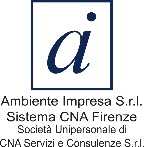 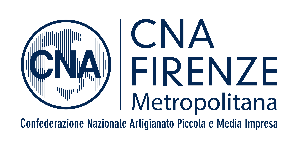 RAGIONE SOCIALERAGIONE SOCIALEANNOANNOMESEMESEMESEMESEIntervento effettuato da ………..……………………….………………..(specificare il nome della persona preposta allo svolgimento degli interventi di sanificazione e che deve firmare negli spazi sottostantiIntervento effettuato da ………..……………………….………………..(specificare il nome della persona preposta allo svolgimento degli interventi di sanificazione e che deve firmare negli spazi sottostantiIntervento effettuato da ………..……………………….………………..(specificare il nome della persona preposta allo svolgimento degli interventi di sanificazione e che deve firmare negli spazi sottostantiIntervento effettuato da ………..……………………….………………..(specificare il nome della persona preposta allo svolgimento degli interventi di sanificazione e che deve firmare negli spazi sottostantiIntervento effettuato da ………..……………………….………………..(specificare il nome della persona preposta allo svolgimento degli interventi di sanificazione e che deve firmare negli spazi sottostantiIntervento effettuato da ………..……………………….………………..(specificare il nome della persona preposta allo svolgimento degli interventi di sanificazione e che deve firmare negli spazi sottostantiIntervento effettuato da ………..……………………….………………..(specificare il nome della persona preposta allo svolgimento degli interventi di sanificazione e che deve firmare negli spazi sottostantiIntervento effettuato da ………..……………………….………………..(specificare il nome della persona preposta allo svolgimento degli interventi di sanificazione e che deve firmare negli spazi sottostantiIntervento effettuato da ………..……………………….………………..(specificare il nome della persona preposta allo svolgimento degli interventi di sanificazione e che deve firmare negli spazi sottostantiIntervento effettuato da ………..……………………….………………..(specificare il nome della persona preposta allo svolgimento degli interventi di sanificazione e che deve firmare negli spazi sottostantiIntervento effettuato da ………..……………………….………………..(specificare il nome della persona preposta allo svolgimento degli interventi di sanificazione e che deve firmare negli spazi sottostantiIntervento effettuato da ………..……………………….………………..(specificare il nome della persona preposta allo svolgimento degli interventi di sanificazione e che deve firmare negli spazi sottostantiIntervento effettuato da ………..……………………….………………..(specificare il nome della persona preposta allo svolgimento degli interventi di sanificazione e che deve firmare negli spazi sottostantiIntervento effettuato da ………..……………………….………………..(specificare il nome della persona preposta allo svolgimento degli interventi di sanificazione e che deve firmare negli spazi sottostantiIntervento effettuato da ………..……………………….………………..(specificare il nome della persona preposta allo svolgimento degli interventi di sanificazione e che deve firmare negli spazi sottostantiIntervento effettuato da ………..……………………….………………..(specificare il nome della persona preposta allo svolgimento degli interventi di sanificazione e che deve firmare negli spazi sottostantiIntervento effettuato da ………..……………………….………………..(specificare il nome della persona preposta allo svolgimento degli interventi di sanificazione e che deve firmare negli spazi sottostantiIntervento effettuato da ………..……………………….………………..(specificare il nome della persona preposta allo svolgimento degli interventi di sanificazione e che deve firmare negli spazi sottostantiIntervento effettuato da ………..……………………….………………..(specificare il nome della persona preposta allo svolgimento degli interventi di sanificazione e che deve firmare negli spazi sottostantiIntervento effettuato da ………..……………………….………………..(specificare il nome della persona preposta allo svolgimento degli interventi di sanificazione e che deve firmare negli spazi sottostantiIntervento effettuato da ………..……………………….………………..(specificare il nome della persona preposta allo svolgimento degli interventi di sanificazione e che deve firmare negli spazi sottostantiIntervento effettuato da ………..……………………….………………..(specificare il nome della persona preposta allo svolgimento degli interventi di sanificazione e che deve firmare negli spazi sottostantiIntervento effettuato da ………..……………………….………………..(specificare il nome della persona preposta allo svolgimento degli interventi di sanificazione e che deve firmare negli spazi sottostantiIntervento effettuato da ………..……………………….………………..(specificare il nome della persona preposta allo svolgimento degli interventi di sanificazione e che deve firmare negli spazi sottostantiIntervento effettuato da ………..……………………….………………..(specificare il nome della persona preposta allo svolgimento degli interventi di sanificazione e che deve firmare negli spazi sottostantiIntervento effettuato da ………..……………………….………………..(specificare il nome della persona preposta allo svolgimento degli interventi di sanificazione e che deve firmare negli spazi sottostantiIntervento effettuato da ………..……………………….………………..(specificare il nome della persona preposta allo svolgimento degli interventi di sanificazione e che deve firmare negli spazi sottostantiIntervento effettuato da ………..……………………….………………..(specificare il nome della persona preposta allo svolgimento degli interventi di sanificazione e che deve firmare negli spazi sottostantiIntervento effettuato da ………..……………………….………………..(specificare il nome della persona preposta allo svolgimento degli interventi di sanificazione e che deve firmare negli spazi sottostantiIntervento effettuato da ………..……………………….………………..(specificare il nome della persona preposta allo svolgimento degli interventi di sanificazione e che deve firmare negli spazi sottostantiIntervento effettuato da ………..……………………….………………..(specificare il nome della persona preposta allo svolgimento degli interventi di sanificazione e che deve firmare negli spazi sottostantiIntervento effettuato da ………..……………………….………………..(specificare il nome della persona preposta allo svolgimento degli interventi di sanificazione e che deve firmare negli spazi sottostantiIntervento effettuato da ………..……………………….………………..(specificare il nome della persona preposta allo svolgimento degli interventi di sanificazione e che deve firmare negli spazi sottostantiIntervento effettuato da ………..……………………….………………..(specificare il nome della persona preposta allo svolgimento degli interventi di sanificazione e che deve firmare negli spazi sottostanti 1 2 3 4 5 6 6 7 8 910111213141516171819202122232425262728293031Laboratori, uffici e locali accessori.Piani d’appoggio, postazioni e banchi di lavoro, attrezzature di lavoro eccetera.Maniglie, scrivanie, sedie tastiere e mouse, interruttori della luce, corrimano, telecomandi, videocitofoni, telefoni, cordless, cellulari, citofoni, pulsantiere (macchinette caffè, distributori snack…) eccetera. Servizi igienici Rubinetti (lavabi, bidet) pulsanti sciacquone, erogatori e dispenser eccetera.Utensili ed attrezzature da lavoro portatili.Furgoni e mezzi di trasporto.Pavimenti e finestrePulizie straordinarie (annotare eventuali interventi di sanificazione degli ambienti di lavoro effettuati da ditta specializzata) allegandone documentazione.Pulizie straordinarie (annotare eventuali interventi di sanificazione degli ambienti di lavoro effettuati da ditta specializzata) allegandone documentazione.Timbro della ditta e firma del datore di lavoroTimbro della ditta e firma del datore di lavoro